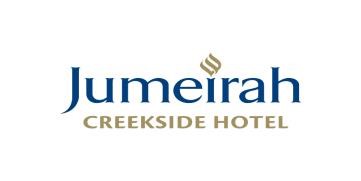 Please fill in the accommodation required at the Jumeirah Creekside Hotel Above room rates are quoted in AED and are per room per night. All room rates are subject to 10% Municipality Fees, 10% service charge and tourism Dirham fee of AED 20 per room per night. Buffet Breakfast in Nomad Restaurant is included in the above room rate.  Rooms are allocated on the day of arrival and will be a combination of twin and kingbedded rooms.  This reservation form does not serve as a confirmation. A written confirmation will be sent to you by Jumeirah Creekside Hotel after receipt of this reservation request form.  Please report your bookings requests latest by 05 September 2015 to avail of the above mentioned special rate, after which all rooms held for the above group will be released. Bookings reported after the above said dates are subject to availability.  Cancellation policy: Cancellation received from 45 to 15 days prior to the arrival date – 50% cancellation fee of total calculated length of stay will be charged. Cancellations within 14 days prior to the arrival date – 100% cancellation fee of total calculated length of stay will be charged. No Show Condition: In the event of “no show” on the date of arrival, a 100% cancellation fee for all room nights booked will apply for the duration of the stay and will be invoiced directly to the guest. Individual deposit/payment policy: One (1) night non-refundable deposit will be charged at the time of booking. Remaining charges will be settled upon check-out.  Visa: the full process information will be sent separately. Please be advised that your reservation form is only honored if guaranteed by a credit card or any other form of payment in advance. Credit Card Type _______________  Card Number_____________________ Expiry Date    __________________ Signature _____________________ Please email the completed form to: jchinhouseres@jumeirah.com Emirates Group World Airline Road Race Check-in on 20 October 2015 & Check-out 24 October 2015 HOTEL RESERVATION FORM Group reference (EMI201015)  Emirates Group World Airline Road Race Check-in on 20 October 2015 & Check-out 24 October 2015 HOTEL RESERVATION FORM Group reference (EMI201015)  Title: First Name: Last Name: Designation: Company: Tel. No.: Fax No.: E-mail: Arrival Date: Arrival Time / Flight No. Departure Date: Departure Time / Flight No. Smoking room:    Yes                No Airport Transfer: Pickup     Drop off       Round Trip  Visa Required:                                         Yes                No Room Type Rate single occupancy Rate double occupancy Superior Room AED 650++ BB AED 700++ BB  